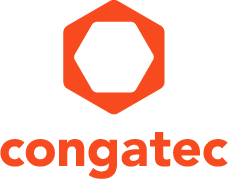 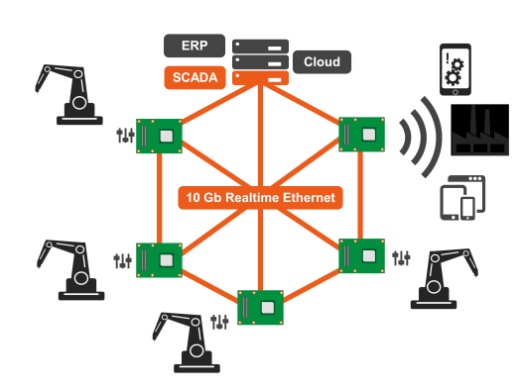 Text und Bild verfügbar: http://www.congatec.com/press 
Pressemitteilungcongatec präsentiert Smart Manufacturing IT-Plattformenfür ‘Made in China 2025’ Lösungen auf der CIIFcongatec bringt deutsche Industrie 4.0 Expertise nach ChinaDeggendorf, Deutschland/Shanghai, China, 02.11.2017 * * * Die taiwanesische Niederlassung von congatec – einem führenden Technologie-Anbieter für Embedded Computermodule, Single Board Computer und Embedded Design & Manufacturing Services –– präsentiert auf der China International Industry Fair (CIIF) in Shanghai (Halle 6.1H, Stand A065) Smart Manufacturing IT-Plattformen für ‘Made in China 2025’ (MIC 2025) Lösungen. Diese sofort einsetzbaren Computerplattformen ermöglichen es chinesischen Entwicklern von Maschinenbau- und Fertigungssystemen, intelligentes, vernetztes Fertigungsequipment sowie interaktive Robotik und Intralogistik-Devices für die kollaborative Fertigung zu entwickeln.Die neuen congatec MIC 2025 Plattformen basieren auf Embedded Motherboards und Single Board Computern sowie auf Computer-/Server-on-Modules, die offene Standards nutzen, welche weltweit für jedermann zugänglich sind. Mit congatec als Fabless-Plattform-Anbieter erleichtern sie jedwede logistische Herausforderung für chinesische Kunden, die ihre MIC 2025 Fertigungslösungen global exportieren möchten.Die präsentierten congatec MIC 2025 Computerplattformen bieten alle erforderlichen Schnittstellenfunktionalitäten und Softwaresupport für intelligent vernetzte Fertigungssysteme – einschließlich IIoT-basierter Maschinensteuerung und -Überwachung sowie Wartungs-Clouds."congatec bringt mit den umfassend auf offenen Standards basierten MIC 2025 Computerplattformen seine IIoT- und Industrie 4.0 Expertise auf den chinesischen Markt. Dies hilft der chinesischen Wirtschaft, die "Made in China 2025"-Ziele zu erreichen, während gleichzeitig auch unsere eigenen Wachstumsstrategien gestärkt werden; eine qualitativ hochwertige Produktion erfordert intelligente Fertigungskapazitäten und unsere auf offenen Standards basierenden Embedded Computing Technologien sind die fundamentalen Bausteine für diese Intelligenz", erklärt Becky Lin, Sales Director bei congatec China. "In allen wichtigen Wirtschaftsregionen wie Peking, Shanghai, Shenzhen und Chengdu haben wir FAEs und Partner, die mit unserer IIoT- und deutschen Industrie 4.0 Technologie bestens vertraut sind. Mit der zusätzlichen Unterstützung unserer Experten in Taiwan und unserer Zentrale in Deutschland können wir alle wichtigen Fragen und Serviceanforderungen von lokalen Maschinenbau- und Fertigungssystementwicklern umfassend adressieren."Eine der zahlreichen MIC 2015 Demonstrationen auf der CIIF basiert auf virtualisierten COM Express Type 7 Computer-on-Modules auf Basis der neuen Intel® Atom™ C3000 Plattform (Codename Denverton) und fokussiert die Echtzeitfähigkeiten virtualisierter Industrieserver-Plattformen. Die Installation ist auf Cloud-, Edge- und Fog-Server der Industrie- und Carrier-Klasse zugeschnitten sowie auf intelligente Echtzeitsteuerungen, Robotik und Fertigungszellen, die eine virtualisierte Umgebung für die gleichzeitige Bearbeitung verschiedener Aufgaben benötigen. Beispiele sind deterministische, harte Echtzeit-Maschinensteuerung, IIoT- und Cloud-Konnektivität und horizontale Echtzeitkommunikation in Industrie 4.0 Umgebungen.Zu den weiteren Präsentationen zählen multifunktionale Gateway-Technologien für intelligente Sensornetzwerke, die all die fundamentale Gateway-Logik ‚off-the-Shelf‘ und auf Basis von Initiativen für offene Standards bieten. Das Ziel ist es, den Entwicklungsaufwand für die vielfältigen Aufgaben von Smart Manufacturing Gateways zu reduzieren – wie beispielsweise die Konvertierung und Analyse lokaler Sensordaten sowie die Entscheidungsfindung und Kommunikation in alle vertikalen und horizontalen Richtungen. Diese Präsentation basiert auf dem conga-IoT-Gateway und dem Cloud-API für IoT-Gateways von congatec, das als Standard entwickelt wurde, um ein herstellerunabhängiges Ökosystem für IoT-Gateway-Logik im Rahmen der Spezifikationen der Standardization Group for Embedded Technologies (SGET) aufzubauen.Über die congatec AGMit Hauptsitz in Deggendorf, Deutschland ist die congatec AG ein führender Anbieter von industriellen Computermodulen auf den Standard-Formfaktoren COM Express, Qseven und SMARC sowie für Single Board Computer und EDM-Services. Die Produkte und Dienstleistungen des innovativen Unternehmens sind branchenunabhängig und werden z.B. in der Industrie-Automatisierung, der Medizintechnik, im Entertainment, im Transportwesen, bei Telekommunikation, Test & Measurement sowie Point-of-Sale Anwendungen eingesetzt. Wesentliche Kernkompetenz und technisches Know-How sind besondere, erweiterte BIOS Features sowie umfangreiche Treiberunterstützung und Board Support Packages. Die Kunden werden ab der Design-In Phase durch umfassendes Product Lifecycle Management betreut. Die Fertigung der Produkte erfolgt bei spezialisierten Dienstleistern nach modernsten Qualitätsstandards. congatec unterhält Niederlassungen in den USA, Taiwan, China, Japan und Australien sowie in Großbritannien, Frankreich und Tschechien. Weitere Informationen finden Sie unter www.congatec.de oder bei Facebook, Twitter und YouTube.* * *Intel und Intel Atom sind eingetragene Warenzeichen der Intel Corporation in den USA und anderen Ländern.Leserkontakt:Pressekontakt:congatec AGSAMS Network Christian EderMichael HennenTelefon: +49-991-2700-0Telefon: +49-2405-4526720info@congatec.comwww.congatec.cominfo@sams-network.comwww.sams-network.com